Week 16/9Week 213/9Week 320/9Week 427/9Week 54/10Week 611/10Week 718/10 (3 day week)SPaGI can use logical connectives e.g consequently, furthermore or the contrary etc.  I can use expanded noun phrases to convey complicated information concisely. I can use modal verbs or adverbs to indicate degrees of possibility. I can use a relative clause. I can use complex punctuation correctly (brackets, hyphen, colon, semi-colon, apostrophe, speech marks)Bespoke SPaG curriculum taken from PiXL.I can use logical connectives e.g consequently, furthermore or the contrary etc.  I can use expanded noun phrases to convey complicated information concisely. I can use modal verbs or adverbs to indicate degrees of possibility. I can use a relative clause. I can use complex punctuation correctly (brackets, hyphen, colon, semi-colon, apostrophe, speech marks)Bespoke SPaG curriculum taken from PiXL.I can use logical connectives e.g consequently, furthermore or the contrary etc.  I can use expanded noun phrases to convey complicated information concisely. I can use modal verbs or adverbs to indicate degrees of possibility. I can use a relative clause. I can use complex punctuation correctly (brackets, hyphen, colon, semi-colon, apostrophe, speech marks)Bespoke SPaG curriculum taken from PiXL.I can use logical connectives e.g consequently, furthermore or the contrary etc.  I can use expanded noun phrases to convey complicated information concisely. I can use modal verbs or adverbs to indicate degrees of possibility. I can use a relative clause. I can use complex punctuation correctly (brackets, hyphen, colon, semi-colon, apostrophe, speech marks)Bespoke SPaG curriculum taken from PiXL.I can use logical connectives e.g consequently, furthermore or the contrary etc.  I can use expanded noun phrases to convey complicated information concisely. I can use modal verbs or adverbs to indicate degrees of possibility. I can use a relative clause. I can use complex punctuation correctly (brackets, hyphen, colon, semi-colon, apostrophe, speech marks)Bespoke SPaG curriculum taken from PiXL.I can use logical connectives e.g consequently, furthermore or the contrary etc.  I can use expanded noun phrases to convey complicated information concisely. I can use modal verbs or adverbs to indicate degrees of possibility. I can use a relative clause. I can use complex punctuation correctly (brackets, hyphen, colon, semi-colon, apostrophe, speech marks)Bespoke SPaG curriculum taken from PiXL.I can use logical connectives e.g consequently, furthermore or the contrary etc.  I can use expanded noun phrases to convey complicated information concisely. I can use modal verbs or adverbs to indicate degrees of possibility. I can use a relative clause. I can use complex punctuation correctly (brackets, hyphen, colon, semi-colon, apostrophe, speech marks)Bespoke SPaG curriculum taken from PiXL.Writing Transition Wheel focus –Speech and spell Y5/6 wordsTest week - bench mark testing SATs papers 2019.COLD WRITE – Persuasive writingPersuasive writingPersuasive writingPersuasive writingHOT WRITE – Persuasive writingFree Write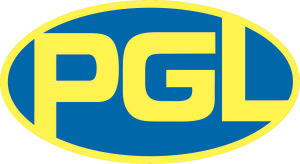 Topic Geography1. How could you use different types of fieldwork to observe, measure and record the human features of your local area?2. How could you use different types of fieldwork to observe, measure and record the physical features of your local area?3. How could you record the results?4. How could you collect other information to draw conclusions about the location?5. How could you use statistics and other information to draw conclusions about the location? 6. What could you use to record your geographical observations?7. Why are symbols on maps used?8. How could you use maps, atlases and globes to locate countries and describe their features?9. What are biomes?10.What is a vegetation belt?ReadingTransition Wheel focus – Predict, Explain & Retrieve.Test week - bench mark testing SATs papers 2019. Information text Non-chronological report- Geographical information textsInformation text Non-chronological report- Geographical information textsInformation text Non-chronological report- Geographical information textsInformation text Non-chronological report- Geographical information textsMathsTest week - bench mark testing SATs papers 2019.Bespoke curriculum taken from PiXL data.Transition Wheel focus – short division and long multiplicationBespoke curriculum taken from PiXL data. Transition Wheel focus – Fractions – multiple by a whole numberBespoke curriculum taken from PiXL data. Transition Wheel focus – fractions, decimals and percentagesBespoke curriculum taken from PiXL data. Transition Wheel focus – StatisticsComputingTo connect (collaborate with others online, copyright, understand that it is illegal to download copyrighted material, understand how simple networks are set up, online safety) To collect (select appropriate apps to devise, construct and manipulate data and present it in a professional manner)To connect (collaborate with others online, copyright, understand that it is illegal to download copyrighted material, understand how simple networks are set up, online safety) To collect (select appropriate apps to devise, construct and manipulate data and present it in a professional manner)To connect (collaborate with others online, copyright, understand that it is illegal to download copyrighted material, understand how simple networks are set up, online safety) To collect (select appropriate apps to devise, construct and manipulate data and present it in a professional manner)To connect (collaborate with others online, copyright, understand that it is illegal to download copyrighted material, understand how simple networks are set up, online safety) To collect (select appropriate apps to devise, construct and manipulate data and present it in a professional manner)To connect (collaborate with others online, copyright, understand that it is illegal to download copyrighted material, understand how simple networks are set up, online safety) To collect (select appropriate apps to devise, construct and manipulate data and present it in a professional manner)To connect (collaborate with others online, copyright, understand that it is illegal to download copyrighted material, understand how simple networks are set up, online safety) To collect (select appropriate apps to devise, construct and manipulate data and present it in a professional manner)To connect (collaborate with others online, copyright, understand that it is illegal to download copyrighted material, understand how simple networks are set up, online safety) To collect (select appropriate apps to devise, construct and manipulate data and present it in a professional manner)R.ESikhism AT1 B Practices and ways of life AT1 C Forms of expressing meaning AT2 F Values and commitments How far would a Sikh go for his/her religion? Do religious people lead better lives? Is religion the most important influence and inspiration in everyone’s life?Sikhism AT1 B Practices and ways of life AT1 C Forms of expressing meaning AT2 F Values and commitments How far would a Sikh go for his/her religion? Do religious people lead better lives? Is religion the most important influence and inspiration in everyone’s life?Sikhism AT1 B Practices and ways of life AT1 C Forms of expressing meaning AT2 F Values and commitments How far would a Sikh go for his/her religion? Do religious people lead better lives? Is religion the most important influence and inspiration in everyone’s life?Sikhism AT1 B Practices and ways of life AT1 C Forms of expressing meaning AT2 F Values and commitments How far would a Sikh go for his/her religion? Do religious people lead better lives? Is religion the most important influence and inspiration in everyone’s life?Sikhism AT1 B Practices and ways of life AT1 C Forms of expressing meaning AT2 F Values and commitments How far would a Sikh go for his/her religion? Do religious people lead better lives? Is religion the most important influence and inspiration in everyone’s life?Sikhism AT1 B Practices and ways of life AT1 C Forms of expressing meaning AT2 F Values and commitments How far would a Sikh go for his/her religion? Do religious people lead better lives? Is religion the most important influence and inspiration in everyone’s life?Sikhism AT1 B Practices and ways of life AT1 C Forms of expressing meaning AT2 F Values and commitments How far would a Sikh go for his/her religion? Do religious people lead better lives? Is religion the most important influence and inspiration in everyone’s life?LanguagesNot this term Not this term Not this term Not this term Not this term Not this term Not this term PEUp and Under and SwimmingUp and Under and SwimmingUp and Under and SwimmingUp and Under and SwimmingUp and Under and SwimmingUp and Under and SwimmingUp and Under and SwimmingL4LPiXL You Are AwesomePiXL You Are AwesomePiXL You Are AwesomePiXL You Are AwesomePiXL You Are AwesomePiXL You Are AwesomePiXL You Are AwesomeImportant dates.Test weekPGL Trip